หน่วยงาน.............................................................................................................................................................
ที่.................................................................วันที่.........................................................................................
เรื่อง	ขออนุมัติการทำงานล่วงเวลาโดย     
เรียน	...........................................................................    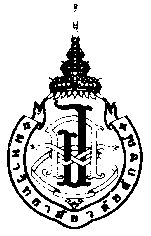 ด้วย.................................................มีความจำเป็นจะต้องปฏิบัติงานล่วงเวลา ซึ่งเป็นไปตามระเบียบมหาวิทยาลัยวลัยลักษณ์ ว่าด้วยการจัดเวลาทำงานและการทำงานล่วงเวลา พ.ศ. 2563 ข้อ 8(1) โดยมีภาระงานดังนี้.........................................................................................
................................................................................................................................................................................................................................
เหตุผล/คำชี้แจงที่ต้องปฏิบัติงาน............................................................................................................................................................................
................................................................................................................................................................................................................................
โดยเบิกจ่ายจาก งบประมาณ	
		จึงใคร่ขออนุมัติให้พนักงานงานดังรายนามต่อไปนี้ ทำงานล่วงเวลา	 
	หมายเหตุ ให้ใส่เครื่องหมาย / ในช่องขออนุมัติ โดยที่
		1. หยุดปฏิบัติงาน หมายถึง หยุดปฏิบัติงานแทนการรับเงินค่าตอบแทนสำหรับการทำงานล่วงเวลา
		2. เบิกจ่ายค่าตอบแทน หมายถึง การเบิกจ่ายค่าตอบแทนสำหรับการทำงานล่วงเวลาตามระเบียบฯ ข้อ 8(1)
		3. เบิกจ่ายค่าเดินทาง หมายถึง การเบิกจ่ายค่าเดินทางปฏิบัติงานล่วงเวลา ตามระเบียบฯ ข้อ 16
โดยให้อยู่ในความควบคุมของ....................................................................ตำแหน่ง......................................................................
		จึงเรียนมาเพื่อโปรดพิจารณาอนุมัติ							ลงชื่อ..........................................................
								      (........................................................)
								ตำแหน่ง....................................................	
Business AreaCost CenterBusiness PlaceFundFunctional AreaCommitment ItemFund Centerประเภทธุรกิจรหัสต้นทุนรหัสสถานประกอบการแหล่งของเงินกิจกรรมรหัสงบประมาณBIBOหน่วยรับงบประมาณลำดับที่ชื่อ-สกุลตำแหน่งวันที่ตั้งแต่เวลาถึงเวลาขออนุมัติขออนุมัติขออนุมัติลำดับที่ชื่อ-สกุลตำแหน่งวันที่ตั้งแต่เวลาถึงเวลา1.หยุดปฏิบัติงาน2.เบิกจ่ายค่าตอบแทน3.เบิกจ่ายค่าเดินทาง